SCHOOL LOGO HEREDear Parents and Carers, Packed Lunch Policy As you will be aware, there is an increasing concern about rising rates of obesity and related health problems in children in schools. As a school, it is part of our responsibility to teach and encourage children how to eat a healthy balanced diet. We have collected pupils’ and parents’ opinions through surveys and have worked closely with the school council to develop our draft Packed Lunch Policy.  New Packed Lunch Policy:Food contained in a packed lunch Packed lunches should be based on the Eat Well plate model and should include the following every day: Fruit and Vegetables - at least one portion of fruit and one portion of vegetables or salad. Non-dairy source of protein - meat, fish, egg, beans or pulses such as lentils, kidney beans, chickpeas, hummus and falafel.  A starchy food like bread, pasta, rice, couscous, noodles, potatoes or other type of cereals. Dairy foods such as milk, cheese, yoghurt, fromage frais  Drinks - the school has a water only policy Packed lunches should not include: High fat, high salt, high sugar snacks such as crisps, sweet popcorn, other high fat / salt packet savoury snacks such as crisps. Confectionery such as chocolate bars, chocolate-coated biscuits, sweets and chewing gum. Chocolate spread, honey, jam or marmalade as a sandwich filling. Cereal bars and fruit bars. Fizzy / sugary drinks or fruit flavoured squash.. On a Friday pupils are permitted to bring in one treat which is from the banned list.   If you have any issues regarding this policy please contact the school office to make an appointment to see (NAME HERE) to discuss.  Thank you for your support, (NAME)(JOB TITLE)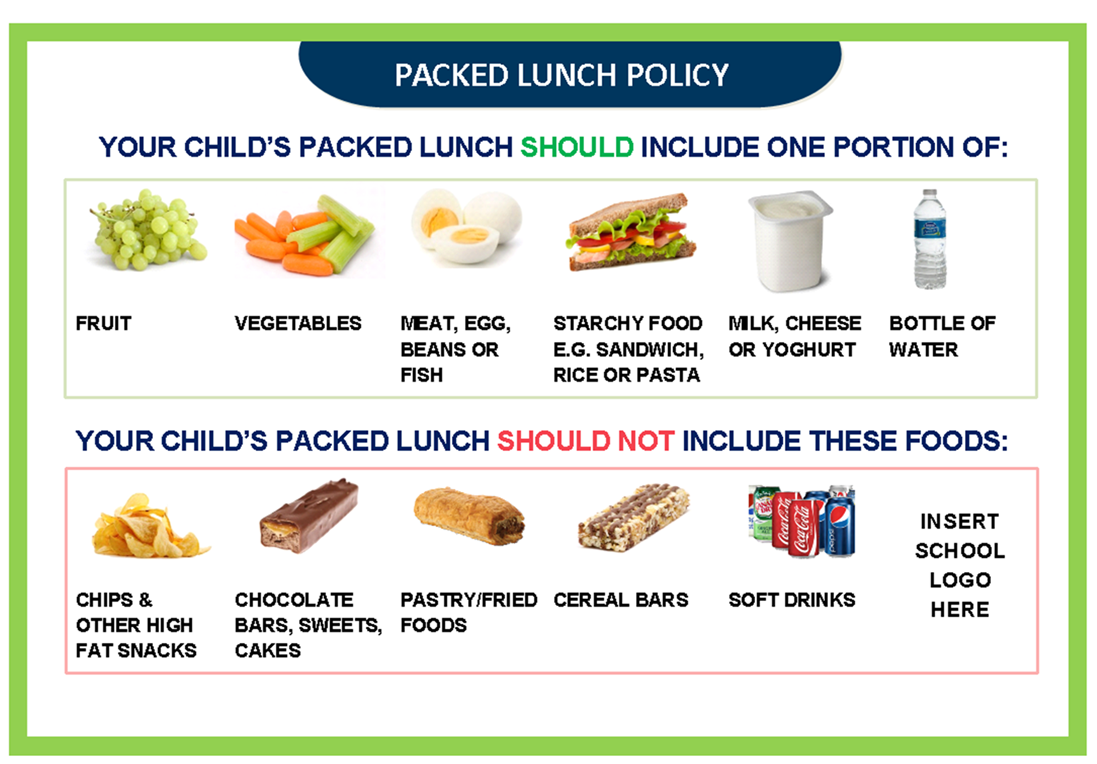 